إعلان للصحافة:اللجنة النقدية في بنك إسرائيل تجتمع مع المتنبئين الماليينعقد محافظ بنك إسرائيل، البروفيسور أمير يارون، وأعضاء اللجنة النقدية في بنك إسرائيل اليوم الاجتماع ربع السنوي مع مجموعة من المتنبئين الذين يزودون بنك إسرائيل بانتظام بتوقعاتهم بشأن التضخم والفائدة وسعر الصرف. يتم خلال اللقاء تبادل الآراء والتقييمات بين بنك إسرائيل وأهم المؤسسات المالية في النظام الاقتصادي.افتتح المحافظ البروفيسور أمير يارون اللقاء وتناول التطورات الاقتصادية المختلفة على خلفية الحرب. بعد ذلك، قامت أوسنات زوهر، الخبيرة الاقتصادية في شعبة البحوث بعرض وشرح تقييمات شعبة البحوث التي تم إعدادها ونشرها للجمهور في 8 تموز 2024، في موعد إعلان سعر الفائدة الأخير. مرفق العرض التقديمي الذي قدمته.علق المتنبئون على مضمون الشرح وقدموا تقييماتهم الاقتصادية بشأن التطورات المختلفة.בנק ישראלדוברות והסברה כלכלית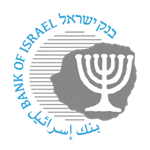 ‏ירושלים, ה בתמוז, תשפ"ד‏‏11 ביולי  2024